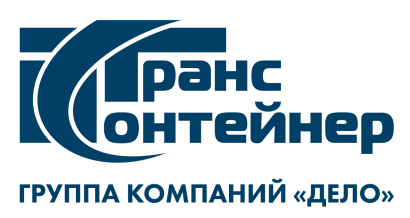 ВНИМАНИЕ!Уральский филиал ПАО «ТрансКонтейнер» информирует о внесении изменений в документацию о закупке по открытому конкурсу в электронной форме № ОКэ-СВЕРД-22-0017 по предмету закупки «Выполнение строительно-монтажных работ по реконструкции контейнерных площадок контейнерного терминала Екатеринбург-Товарный Уральского филиала ПАО «ТрансКонтейнер» (1 этап) (далее – Открытый конкурс)В документации о закупке по  Открытому конкурсу:Изложить абзац 1 пункта 5 Раздела 4 «Техническое задание» в следующей редакции: «Начальная (максимальная) цена договора составляет  20 386 710 (двадцать миллионов триста восемьдесят шесть тысяч семьсот десять) рублей 00 копеек с учетом всех налогов (кроме НДС) и включает в себя все прямые и косвенные расходы Подрядчика по выполнению Объема работ (кроме давальческого материала, который предоставляется Заказчиком), в том числе:»; Изложить абзац 1 пункта 5 Раздела 5 «Информационная карта» в следующей редакции: «Начальная (максимальная) цена договора составляет 20 386 710 (двадцать миллионов триста восемьдесят шесть тысяч семьсот десять) рублей 00 копеек с учетом всех налогов (кроме НДС) и включает в себя все приятые и косвенные расходы Подрядчика по выполнению Объема работ (кроме давальческого материала, который предоставляется Заказчиком), в том числе:»;Изложить пункт 7 Раздела 5 «Информационная карта» в следующей редакции: «Заявки принимаются через ЭТП, информация по которой указана в пункте 4 Информационной карты с даты опубликования Открытого конкурса и до «04» августа 2022 г. 14 часов 00 минут местного времени. Открытие доступа к Заявкам состоится автоматически в Программно-аппаратном средстве ЭТП в момент окончания срока для подачи Заявок.»;Изложить пункт 8 Раздела 5 «Информационная карта» в следующей редакции: «Рассмотрение, оценка и сопоставление Заявок состоится «05» августа 2022 г. 14 часов 00 минут местного времени по адресу, указанному в пункте 2 Информационной карты.»;Изложить пункт 9 Раздела 5 «Информационная карта» в следующей редакции: «Подведение итогов состоится не позднее «06» сентября 2022 г. 14 часов 00 минут МСК по адресу, указанному в пункте 3 Информационной карты.».Председатель Конкурсной комиссии Уральского филиала ПАО ТрансКонтейнер»А.А. Кривошапкин